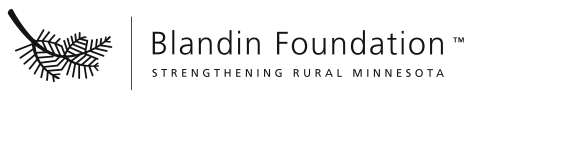 FOR IMMEDIATE RELEASEBlandin Foundation awards $4.4 million in grants, 328 education grantsGRAND RAPIDS, Minn. (June 26, 2014) – During their summer meeting in Grand Rapids on June 12 and 13, Blandin Foundation trustees approved 52 grants totaling $4.4 million that strengthen rural Minnesota communities, especially the Grand Rapids and Itasca County area.   Trustees also chose to extend by another 10 years and $21 million the Foundation’s decade-long investment in local early childhood programming for at-risk children and their families through the Invest Early initiative.In separate action, the Foundation will share with 328 local students over the next two weeks that they have been awarded education grants of up to $4,000 for their education after high school.  Blandin Foundation’s education awards are its longest-running program, with the first awards given in 1956 by founder Charles K. Blandin.  Since then, more than 19,000 area youth have received scholarships totaling more than $21 million.   The program awards grants based on unmet need, geared to students for whom education after high school is otherwise out of reach.  The application deadline always is May 1.Blandin Foundation also awards grants directly to institutions for need-based scholarships.  At its summer meeting, Blandin Foundation trustees awarded nearly $400,000 over two years to the Arrowhead Economic Opportunity Agency (AEOA) for continued support of its adult scholarship program.  This program assists low-income Itasca County residents to acquire education needed to secure a living wage job.  Scholarships of up to $4,000 are available for tuition, books, transporation, child care, living expenses and required equipment needed for a degree program.  At any given time, approximately 60 participants are enrolled in the program and involves a range of AEOA partners, from human services providers, area employers, Itasca Community College and a growing list of post-secondary institutions.Trustees approved an award of $2.1 million to the Itasca Area Schools Collaborative on behalf of Invest Early for its tenth year of programming that prepares at-risk children for success in Kindergarten and beyond.  Invest Early braids initiatives and supportive resource streams for children ages 0-5 and their families, providing transportation, family development, extended day services and mental health support in addition to high-quality early childhood education.   Invest Early is governed by the Itasca Area Schools Collaborative, advised by a local family services collaborative, and operated by a multi-discipline Invest Early leadership comprised of reprentatives of KOOTASCA Community Action, Head Start, Itasca County Public Health, local school districts, Blandin Foundation and Itasca Community College.  A variety of highly focused, “quick response” grants were ratified by trustees.  Among those grants were $20,000 in project support to the City of Grand Rapids as it develops a ten-year strategic arts and cultural plan for Grand Rapids,  $50,000 to the Headwaters Regional Development Commission for project support as they create a Greater Minnesota Economic Development Strategy throughout rural Minnesota, and $10,000 to supplement the Rural Access Leadership Fund in 2014 for people to participate in community-based leadership programs throughout rural Minnesota.   “Here, and statewide, we see every day what local leaders can do,” said Dr. Kathleen Annette, CEO and president of Blandin Foundation.  “Wise leaders know that creating a shared vision for the future, a vision arising from and embraced by the community, is the engine that powers change.  Through these grants and in many other ways, we are thankful to be able to stand with hopeful, rural communities and leaders who are accomplishing amazing things.”Full details related to the Foundation are online at www.blandinfoundation.org, with special sections of the site dedicated to the Itasca area, broadband and other programs.-END-Located in Grand Rapids, Minn., Blandin Foundation is one of only a handful of foundations in the U.S. focused exclusively on rural communities and the largest rural-based private foundation in Minnesota.  The Foundation seeks and supports vibrant rural Minnesota communities.  For additional information, contact:Allison Rajala AhcanDirector of Communications, Blandin Foundationarahcan@blandinfoundation.orgdirect: 218-327-8717cell: 218-259-2893June 2014 grant awardsLocal Grants Area of focus: Vibrant Itasca CountyBigfork Valley FoundationDonation for youth and family programs in the Bigfork area in Itasca County  $250 City of Grand RapidsProject support to develop a ten year strategic arts and cultural plan for Grand Rapids in Itasca County  $20,000 City of Keewatin	Donation for handicapped accessible doors for the Keewatin Library in Itasca County  $1,000 City of Marble	Donation for upgrades to the Marble library's computers in Itasca County  $1,000 Grand Rapids Area Community Foundation	Donation in support of the Reusable Bag campaign in Itasca County  $400 Independent School District 316	Donation in support of the 2014 Greenway Post Prom event in Itasca County  $500Independent School District 316	Operating support for Children First! activities through June 2016 in Itasca County  $7,000 Independent School District 318	Operations support for Baby Steps in Itasca County  $92,000 Independent School District 318	Operating support of the Step Ahead program for 2014-2016 in Itasca County  $65,000 Independent School District 318	Operating support for Children's First! activities and events through June 2016 in Itasca County  $72,000 Independent School District 318	Donation for the Grand Rapids High School 2014 Post Prom event in Itasca County  $750 Independent School District 319	Project support for Children's First! activities through June 2016 in Itasca County	  $5,000 Independent School District 32	Capital support for a new tower at the Blackduck football field in the Itasca County area  $3,000 Independent School District 32Donation to educate students on mental health issues in the Blackduck School District  $400 ISD 317 Deer River	Donation in support of Deer River High School's 2014 post prom event in Itasca County  $500 ISD 317 Deer River	Project support for Children's First! activities through June 2016 in Itasca County	  $7,000 Itasca Hospice Foundation	Donation to provide an educational conference on end of life care for the Itasca area  $500 Itasca Orchestra and Strings ProgramDonation for facilitation assistance to create strategic plan in Itasca County  $1,000 MN Council On Foundations	Project support to provide database subscriptions to Minnesota Grantmakers Online for 25 nonprofits serving Itasca County  $6,200 Northern Itasca Joint Powers Board	Donation for upgrades to the Marcell Lodge in Itasca County  $1,000 Pine River Backus Family Center	Donation in support of community education and capacity building in Remer in the Itasca area  $500 Reif Arts Council	Operating support through June 2016 in Itasca County  $340,000 Remer Centennial Library	Capital support for library signage, equipment and supplies in the Itasca area  $1,000 Support Within Reach	Donation in support of a conference to address sex trafficking in Itasca County  $500 Area of focus: Expand Opportunity Arrowhead Economic Opportunity Agency	Operations support for the Adult Scholarship Program through June 2016 in Itasca County  $399,585 Boys & Girls Club of Leech Lake Area	Operating support for the Deer River unit through June 2015 in Itasca County  $56,500 Grand Rapids Area Community Foundation	Project support for continued funding of the Itasca County Trails Task Force in Itasca County	  $150,000 Itasca Area Schools Collaborative	Operating support of the Invest Early program through June 2016 in Itasca County  $2,100,000Rural Minnesota		Area of focus: Vibrant Itasca CountyArtists of Minnesota	Donation towards the Spring Show featuring local artists at Sugar Lake Lodge in Itasca County  $200Area of focus: Expand Opportunity		Center For Rural Policy & Development	Operating support from June 2014 through May 2016 throughout rural Minnesota  $140,000 City of Albert Lea	Project support to conduct a feasibility study for a community/recreation center near Albert Lea as part of the Rural Quick Start Program  $5,000 City of Crosby	Project support to assist with the establishment of a shared services police Department between Cuyuna, Deerwood, Crosby and Ironton as part of the Rural Quick Start program	 $5,000 Grand Rapids Area Community Foundation	Project support to supplement the Rural Access Leadership Fund in 2014 for people to participate in community-based leadership programs throughout rural Minnesota  $10,000 Hackensack Senior Citizens Club	Donation to offset attendance costs for seniors to participate in the 2014 Minnesota TRIAD conference in rural Minnesota  $1,000 Headwaters Regional Development Commission	Project support to create a Greater Minnesota Economic Development Strategy throughout rural Minnesota  $50,000 Itasca Community College	Project support to bring the "Why Treaties Matter" exhibit for the next two years to communities throughout northern Minnesota  $30,000 Latino Economic Development Center	Project support for the 2014 National Association for Latino Community Asset Builders national conference in Minneapolis  $5,000 Leech Lake Band of Ojibwe Housing Authority	Project support for the 2014 spring pow-wow in rural Minnesota  $1,000 Longville Area Community ChoirDonation towards the 2014 Music in the Park series in the Longville area	  $500 MN American Indian Chamber of Commerce	Project support to establish a Procurement Technical Assistance Center to assist American Indian-owned businesses with procuring government contracts in rural Minnesota  $45,000 MN Council of Nonprofits Inc.	Project support for the OneMinnesota Nonprofit Support Initiative in rural Minnesota  $150,000 Red Lake Band of Chippewa Indians	Project support for the Master/Apprentice Language Preservation project on the Red Lake Reservation  $25,000 Second Harvest North Central Food Bank	Donation for creating a sustainable food system for the Cass Lake area  $800 U of M Carlson School of Management	Project support for the 2014 Minnesota Cup Business Plan Competition in rural Minnesota  $5,000		 Area of focus: Invest in LeadershipMinnesota Public Radio	Operating support for the rural news reporting network in rural Minnesota  $200,000Tiwahe Foundation	Project support to build an American Indian leadership alumni network in rural Minnesota	  $225,000 Broadband Rural Minnesota grantsDeer River HealthCare Center, Inc.	Broadband Program: Project support to establish a telehealth demonstration site at the Deer River Clinic for rural Minnesota  $45,000 Goodhue County Education District #6051	Broadband Program: Project support to provide Goodhue County Education District's 596 licensed staff members access to online professional development courses in rural Minnesota	 $50,000 Headwaters Regional Development Commission	Broadband Program: Project support to complete an action plan for developing community technology/telework centers in the Headwaters region of rural Minnesota  $10,000 Lac qui Parle County Econ Dev Authority	Broadband Program: Project support to provide incentives for citizens gaining digital literacy by using the mobile computer lab, LqP Computer Commuter, in rural Minnesota  $25,000 Northwest Minnesota Foundation	Broadband Program: Project support to increase the number of area business using broadband, and increase sophistication of use in rural Minnesota  $9,750 Region 5 Regional Dev Commission	Broadband Program: Project support to develop a rural telehealth program for the Region 5 area in rural Minnesota  $8,000 Total   52 grants    $4,378,835